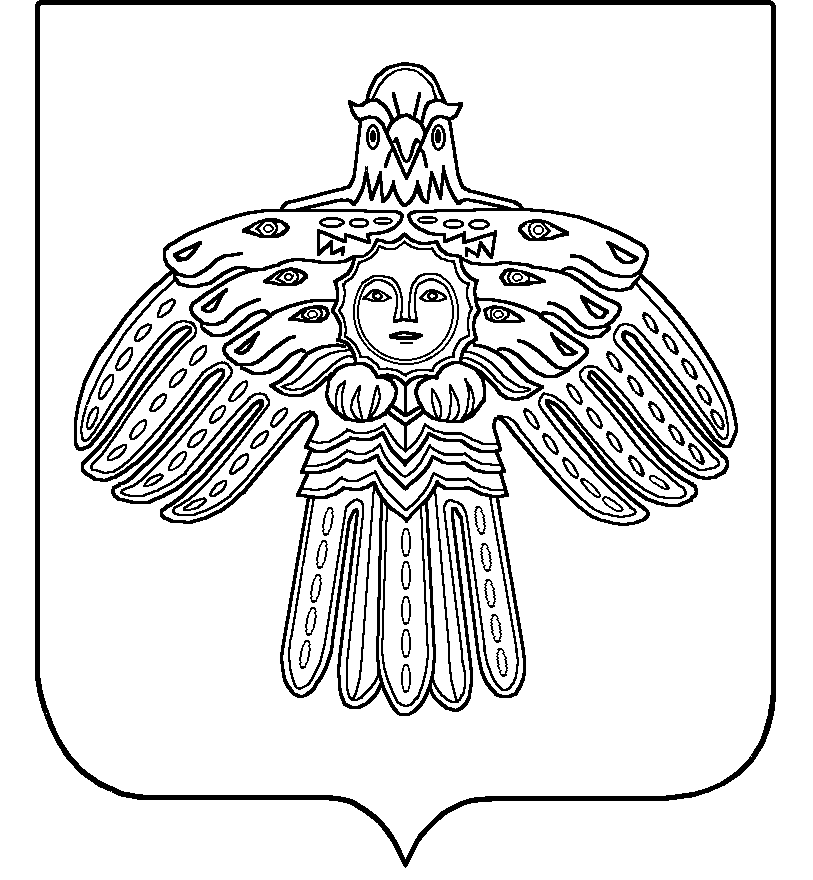 			Совет  сельского поселения                                                                                                         «Усть-Илыч»КЫВКОРТОДРЕШЕНИЕот 25 декабря 2014 года  №  25/98(Республика Коми, с.Усть-Илыч)О внесении изменений в решение  Совета сельского поселения  «Усть –Илыч» от 27.01.2014г. «Об установлении размера платы за содержание и ремонт жилого помещения для нанимателей жилых помещений по договорам социального найма, по договорам найма жилых помещений, а так же для собственников жилых помещений, которые не приняли решение о выборе способа управления многоквартирными домами, либо не приняли решение об установлении размера платы за содержание и ремонт жилого помещения муниципального жилищного фонда муниципального образования сельского поселения «Усть-Илыч»    Руководствуясь статьями 154, 156 Жилищного кодекса Российской Федерации, Постановлением Правительства Российской Федерации № 491 от 13 августа 2006 года «Об утверждении Правил содержания общего имущества в многоквартирном доме и Правил изменения размера платы за содержание и ремонт жилого помещения в случае оказания услуг и выполнения работ по управлению, содержанию и ремонту общего имущества в многоквартирном доме ненадлежащего качества и (или) с перерывами, превышающими установленную продолжительность», приказом Службы Республики Коми по тарифам от 26.10.2012 г. №83/2 «Об установлении предельных индексов максимально возможного изменения установленных тарифов на товары и услуги организаций коммунального комплекса, оказывающих услуги в сфере водоснабжения, водоотведения и очистки сточных вод, утилизации (захоронения) твердых бытовых отходов с учетом надбавок к тарифам на товары и услуги организаций коммунального комплекса, предельных индексов изменения размера платы граждан за жилое помещение и предельных индексов изменения размера платы граждан за коммунальные услуги по муниципальным образованиям в Республике Коми на 2012 год с календарной разбивкой»Совет муниципального образования                                                                             сельского поселения «Усть-Илыч» решил:1.Пункт 1 изложить в следующей редакции «Установить с 1 декабря 2013 года размер платы за содержание и ремонт жилого помещения для нанимателей жилых помещений по договорам социального найма, по договорам жилых помещений, а так же для собственников жилых помещений, которые не приняли решение о выборе способа управления многоквартирными домами, либо не приняли решение об установлении размера платы за содержание и ремонт жилого помещения муниципального жилищного фонда муниципального образования сельского поселения «Усть-Илыч», также государственного жилого фонда Республики Коми, находящегося  на территории сельского поселения  «Усть - Илыч» 2. Настоящее решение подлежит официальному обнародованию.Глава сельского поселения «Усть-Илыч» -                                          Н.И. ФильчукПриложение к решениюСовета сельского поселения «Усть-Илыч»От 27 января 2012 года №11/55РАЗМЕР ПЛАТЫЗа содержание и  ремонт жилого помещения для нанимателей жилых помещений по договорам социального найма, по договорам найма жилых помещений, а так же для собственников жилых помещений, которые не приняли решение о выборе способа управления многоквартирными домами, либо не приняли решение об установлении размера платы за содержание и ремонт жилого помещения муниципального жилищного фонда муниципального образования сельского поселения «Усть-Илыч». Примечания: Общая площадь жилого помещения состоит из суммы площади всех частей такого помещения, включая площадь помещений вспомогательного использования, предназначенных для удовлетворения гражданами бытовых и иных нужд, связанных с проживанием в жилом помещении, за исключением балконов, лоджий, веранд и террас.Размеры платы за содержание и текущий ремонт жилого помещения определяется как произведение соответствующей цены на общую площадь занимаемых жилых помещений.Оплата услуг содержания и текущего ремонта жилого помещения обеспечивает возмещение издержек на обслуживание и текущий ремонт общего имущества многоквартирного дома. Состав общего имущества многоквартирного дома определяется в соответствии с жилищным законодательством.№Наименование услугиЕдиницы измеренияРазмер платы в месяц, руб. ()1В благоустроенных жилых домах, с видами благоустройства:- центральное отопление;- выгребные ямыЗа 1 кв.м. общей площади жилого помещения10.02 2Неблагоустроенные жилые домаС выгребными ямами.За 1 кв.м. общей площади жилого помещения6.92 3Дома без учета вида благоустройства:- сбор и вывоз твердых бытовых отходовНа 1 человека29.44